Publicado en Terrassa el 09/01/2024 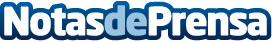 Tot-Net, a la vanguardia de la innovación en servicios de limpieza profesionalLa Federación Internacional de Robótica (IFR) ha desvelado datos reveladores en su informe World Robotics 2023, marcando un hito significativo en el mercado de robots de limpieza profesionalesDatos de contacto:Carlos TostEDEON MARKETING931929647Nota de prensa publicada en: https://www.notasdeprensa.es/tot-net-a-la-vanguardia-de-la-innovacion-en Categorias: Inteligencia Artificial y Robótica Servicios Técnicos Hogar Otros Servicios http://www.notasdeprensa.es